PARTICIPANTS TO THE PLANNING ACTIVITY.GOVERNANCE.WARD COUNCILLOR			:	S.Z ZuluWARD COMMITTEE STRUCTURESTAKEHOLDERS.In Ward 6 they have zinduna and Traditional Councillors and Land Owners.INTRODUCTION.EXECUTIVE SUMMARY.This document represents a Community Based Plan for Ward 06, Newcastle Local Municipality.  Entailed herein is a brief reflection of the status quo, development challenges as well as priorities and objectives towards the development of the ward. The purpose of this document is to ensure development at grass root level and thus inform the development of the municipality’s Integrated Development Plan.SITUATIONAL ANALYSIS.GEOGRAPHIC AREAS FALLING WITHIN THE WARD.The names of the geographical areas falling in ward 06 are as follows:MasondezaSyathuthukaSizananaJobstownLister FarmPOPULATION SIZE AND GROWTH PATTERNS.Table 1: 2011 Stats on the Population Size and Gender Distribution in ward 6 (2011 Census Data from Stats SA overlaid onto the 2016 boundaries).An analysis of the statistical figures shows that there’s a higher majority of females (F – 54%) than males (M – 46%) within the ward.  A comparison of the figures with that of other wards within the Newcastle Local Municipality shows that ward 6 has the highest population more than any other ward within the boundaries of Newcastle.HOUSEHOLD SIZE.An analysis of the total number of households within Newcastle also shows that ward 6 has the average number of households in Newcastle.  The total number of households within ward 6 is 2603 and the average household size is 4-7 people per household.  This is below the average household size of Newcastle which is 4.2 people per household.  However, consultation with the member of the key stakeholders within the ward shows a different view to the statistical figures.  They are of the opinion that the majority of the households within ward 6 are made up of an average of 8 people per household, hence a need for the delivery of housing.AGE STRUCTURE.Table : 2011 Stats on the Age Structure in ward 6 (Source: 2011 Census Data from Stats SA overlaid onto the 2016 boundaries).Figure 1: Age Structure in ward 6 (Source: 2011 Census Data from Stats SA overlaid onto the 2016 boundaries).An analysis on statistics pertaining to the age structure reveals that the majority of the ward is made up of youth, and this is the general trend within the wards in Newcastle.  The population falling between the ages 0 – 29 years makes up the majority of the population in the ward which is 11216 people (67% of the total population).  This implies that there is a high dependency ratio, and a need for development efforts to be concentrated towards youth empowerment through the provision of skills and training, and the channelling of investments in early childhood development, both from a skills perspective and in relation to health.  Furthermore, the introduction of facilities promoting human development is also imperative to ensure that the community is able to prosper.GENDER DISTRIBUTION.Figure : Population Size and Gender Distribution in ward 6 (Source: 2011 Census Data from Stats SA overlaid onto the 2016 boundaries).STATE OF HEALTH (HIV/AIDS).Ward 6 has taken an initiative to be involved in this meter and they have:CCG, Siyathuthuka drop in centre,Syathuthuka feeding scheme andMadadeni reformed ground for sport gym.EDUCATION PROFILE.Table 3: Highest level of education in ward 6 (Source: 2011 Census Data from Stats SA overlaid onto the 2016 boundaries).Figure 3: Highest level of education in ward 6 (Source: 2011 Census Data from Stats SA overlaid onto the 2016 boundaries).A high majority of people within ward 6 have completed Grade 12/Standard 10/Form 5 as the highest level of education.  From there, onwards, the numbers fall drastically which therefore means that the majority have not had the opportunity to obtain tertiary.  This is a cause for concern because the implication is that a high majority of the people within ward 6 are unskilled.  This further increases the likely hood of a high unemployment rate within the ward.  The implications thereof relate to the need for access to tertiary education through bursaries.  Furthermore there is a need to invest in the development of an institute of higher learning within the confines if Newcastle Local Municipality in order to support human skills development towards a healthy economy.EMPLOYMENT AND UNEMPLOYMENT.Table : Employment and unemployment levels in ward 6 (Source: 2011 Census Data from Stats SA overlaid onto the 2016 boundaries).Due to a high concentration of the population being in ward 6 in terms of employment, the ward is among the wards with the highest concentration of the unemployed.  However, a question is the job quality and whether or not it is long term and/or short term?  The stakeholders indicated that the majority of those employed are working within the following:-Emabhodini.Madadeni Industrial.Iscor.Karbochem.In terms of the unemployed, ward 6 has the highest concentration of the unemployed within the jurisdictional area of the Newcastle Local Municipality.  This is further propelled by the fact that a lot of people in the ward have not had access to tertiary education.  Just like all the other areas within Newcastle, the general trend in terms of the age structure of the unemployed is a high majority youth.  The implications thereof entail the need for the creation of meaningful job opportunities through the attraction of investors into Newcastle.  Furthermore, through proper knowledge-based learning, skills and training, there can be the development of entrepreneurs who will help strengthen the local economy and help towards the creation of jobsSOCIO-ECONOMIC STATUS (POVERTY LEVELS).Due to a high rate of illiteracy and unemployment, there is a high level of poverty within ward 6.  Due to the migration of males, a majority youth age structure, and a high dependency ratio, there is also a high dependency on government support through social grants.  However, the community has not been silent, they have initiated programmes towards fighting the scourge of poverty within the ward through feeding schemes.  The following entails the organisations that have played an important role in ensuring the success of programmes towards fighting poverty:-Red Cross.Operation Sukuma Sakhe.DSD.CHILD HEADED HOUSEHOLDS.There stakeholders also indicated that there are some households that are child-headed within the ward.  However the exact number had not yet been established as a detailed survey of the ward had not yet been done.  Though it was indicated that there aren’t many households within the ward who are headed by children.STATE OF INFRASTRUCTURE (SERVICE DELIVERY).According to the statistical figures, the majority of households within the ward have access to energy for heating.  A further look into the stats in comparison with the other wards shows that, with the exception of ward 2, ward 6 has the highest concentration of households with access to electricity for heating.  Out of the total number of households, only 25% of the households do not have access to electricity for cooking.Table : Access to energy for heating in ward 6 (Source: 2011 Census Data from Stats SA overlaid onto the 2016 boundaries).In terms of access to electricity for cooking, statistical figures show that ward 6 has the highest number of households have access to electricity for cooking.  Out of the total number of households, only about 15% of the total number of households do not have access to electricity for cooking.Table : Access to energy for cooking in ward 6 (Source: 2011 Census Data from Stats SA overlaid onto the 2016 boundaries).In terms of access to electricity for lighting, statistical figures show that ward 6 has households with access to electricity for lighting. Out of the total number of households, only about 5% of the total number of households do not have access to electricity for lighting.Table : Access to energy for lighting in ward 6 (Source: 2011 Census Data from Stats SA overlaid onto the 2016 boundaries).The majority of the households in ward 6 have access to adequate potable water which can be obtained anywhere within a radius of 200 metres from the main dwelling.  This is inclusive of water obtained inside the dwelling, water obtained inside the yard, and water obtained inside a community stand.  The total number of households with access to adequate potable water within a reasonable distance to the main dwelling unit makes up 75% of the total number of households within ward 6 In terms of access to electricity for lighting,Table : Access to potable water in ward 6 (Source: 2011 Census Data from Stats SA overlaid onto the 2016 boundaries).In terms of access to adequate sanitation, statistical data shows that the majority of the households do not have access to a water Bourne sewerage system.  The majority of the households are utilising pit latrine which ranges from those that have ventilation and those that do not.  The total number of households that have VIP as their sanitation services makes up 83% of the total number of households in ward 6.  Only a mere 2% of the total number of households have access to a water Bourne sewerage system.Table : Access to adequate sanitation in ward 6 (Source: 2011 Census Data from Stats SA overlaid onto the 2016 boundaries).In terms of access to refuse removal, according to the statistical figures, a very high majority of the households within ward 6 are receiving refuse removal services from the Newcastle Local Municipality at a rate of one collection per week.  The total number of households receiving the aforementioned service makes up 99% of the total number of households within the ward.  Upon engagements with key stakeholders residing within the ward, it was indicated that the majority of the households would like to see the VIP system being transformed into a water Bourne sewerage system that can flush. Table : Access to refuse removal services in ward 6 (Source: 2011 Census Data from Stats SA overlaid onto the 2016 boundaries).The majority of the households within ward 6 are of a formal structure which ranges from houses made of brick/concrete/block structure, flats, and cluster house in a complex, and semi-detached.  The total number of households with a formal structure makes up 98%.Table : Type of main dwelling for households in ward 6(Source: 2011 Census Data from Stats SA overlaid onto the 2016 boundaries).CRIME AND SAFETY.There is no safety, there are little chances that you would walk at night and not mugged.CITIZEN SATISFACTION.Kindly mark with an X:STATE OF THE ENVIRONMENT.We have illegal dumping in our Ward, dead animals, pampers, pads and waste grassLOCAL ECONOMIC DEVELOPMENT.We only have a spaza shop and a petrol station that is still under construction.SPORTS, ARTS AND CULTURE.Sport facilities are very bad in our ward, we do have kids who want to play soccer and netball but they don’t have facilities.RELIGIOUS FACILITIES.In Ward 6 we have different churchEnyoniniWesleyApostolNazarethSOCIO-ECONOMIC FACILITIES.Ward 6 doesn’t have any facilities, and we still need Community hall, Youth Centre, Clinic and a Library.LAND USE MANAGEMENT (INCLUDING SPATIAL TRENDS AND PATTERNS).Church use spaza shops, sites used for illegal dumping.AGRICULTURAL ACTIVITY (INCLUDING GRAZING).Syathuthuka drop in centre gardening and Syathuthuka PrimaryLAND TENURE/OWNERSHIP.Ward 6 is ruled under traditional leaders, some of its part cannot be occupied because it is owned by traditional leaders.CLIMATE CHANGE (NATURAL DISASTER WITHIN THE LAST 30 YEARS).We experienced a Hail storm that broke our windows and shacks.DISABILITY PROFILE.Disabled: 200IMMIGRATION PROFILE.There are many foreigners in Ward 6, they have tuck shops, sell blankets they even sell drugs.STATE OF GOVERNANCE (INCLUDING TRADITIONAL LEADERSHIP).The is no issue with the state of governance, Ward 6 is govern by the rules of the Republic of South Africa.PUBLIC PARTICIPATION IN MUNICIPAL AFFAIRS (INCLUDING MECHANISMS).Ward councillorsWard committeeTraditional healersTransport forumWater forumPROJECTS THAT HAVE TAKEN PLACE OVER THE YEARS.RDP Houses.SWOT ANALYSIS.LISTING OF PRIORITY NEEDS.1.	Job creating.2.	Road maintenance.3.        Waste Removal.4.        Improvement of the following roads:D1333.Leister road.Tsotetsi road.JV flood road.Siyathuthuka road.Simelane road.Gobagogo flood road.Nhlabathi road.Khanyile flood road.Peter road.Buffalo road.5. Electrification of the following areas;Madadedeni reformed church vdMasondal area within Jobstown vd.Leister area within the Sizanani Vd.Improve water reticulation system within the following areas:Masondale.LeisterJobstown.Improve safety and security through high master hights.Siyathuthuka MasondezaJobs townLeisterSizananaImprove access to public facilities;HallLibrary.One stop service delivery centre.Improve access to health facilities.Youth Development ProgrammesImprove the quality of early childhood development centres existing withi the ward.Improve security of Tenure.Agricultural revival towards food security. Parks. Sanitation.Bridge –Section P1.Robot at JV and Theku plaza.OBJECTIVES OF THE WARD TOWARDS DEVELOPMENT.Crime Reduction.Youth centre focusing on youth skills development.Road maintenance.At least one franchise or retailer in our ward.Local Library. SUSTAINABLE DEVELOPMENT GOALS AS A STRATEGY.DECLARATION.I as the Ward Councillor of Ward 06, in conjunction with my War Room members of Ward 6, I would like to declare that the Community Based Plan which has been produced by the Newcastle Local Municipality is in fact a true representation of the proceedings that have taken place within the month of March 2019, and it is indeed a true reflection of the needs and aspirations of the community in ward 6.NAMEMALE/FEMALEPORTFOLIOThobani NhlabathiMHuman settlementNonhlanhla MncwangoFFinancial SustainabilitySonto MfusiFFinancial SustainabilityMlungisi NdlendleMTransformationXolisile HadebeFInfrastructureHlobisile NzuzaFTransformationZanele XuluFState of HealthyLungile NtsushaFInfrastructureNonhlanhla DludluF	Human Settlement	POPULATION SIZE & GENDER DISTRIUTIONPOPULATION SIZE & GENDER DISTRIUTIONPOPULATION SIZE & GENDER DISTRIUTIONPOPULATION SIZE & GENDER DISTRIUTIONPOPULATION SIZE & GENDER DISTRIUTIONMALES%FEMALES%TOTAL550446%6312		54%11816AGE STRUCTUREAGE STRUCTUREAGE STRUCTUREAGE STRUCTUREAGE STRUCTUREAGE STRUCTUREAGE STRUCTURE0 – 1415 - 2930 – 4445 - 5960 - 7475 and aboveGrand Total457835901750114459715511816HIGHEST LEVEL OF EDUCATIONHIGHEST LEVEL OF EDUCATIONHIGHEST LEVEL OF EDUCATIONNo schooling9017.6 %Grade 05474.6 %Grade 1/sub A4515.55 %Grade 2/sub B4593.8%Grade 3/std 1/ABET 1/Kha Ri Gude; SANLI4343.6 %Grade 4/std 25164.3%Grade 5/std 3/ABET 24954.1%Grade 6/std 45424.5%Grade 7/std 5/ABET 36275.3 %Grade 8/std 6/form 16835.7 %Grade 9/std 7/form 2/ABET 46595.5 %Grade 10/std 8/form 38266.9 %Grade 11/std 9/form 48917.5 %Grade 12/std 10/form 5193116.3 %NTC I/N1/NIC/(V) Level 2110.09 %NTC II/N2/NIC/(V) Level 370.05 %NTC III/N3/NIC/(V) Level 480.06 %N4/NTC 440.03 %N5/NTC 570.05 %N6/NTC 640.03%Certificate with less than Grade 12/std 1040.03 %Diploma with less than Grade 12/std 1080.06 %Certificate with Grade 12/std 10490.41 %Diploma with Grade 12/std 10370.31 %Higher Diploma170.14 %Post Higher Diploma (Masters; Doctoral Diploma)90.07 %Bachelor’s Degree70.05 %Bachelor’s Degree and Post-graduate Diploma90.076 %Honours Degree10.008 %Higher Degree (Master; Doctorate)50.04 %Other--Unspecified--Not applicable166814.1 %Grand Total11816100 %EmployedUnemployedDiscouraged work-seekerOther not economically activeUnspecifiedNot applicableGrand Total11779017463923-506911816ACCESS TO ENERGY FOR HEATINGACCESS TO ENERGY FOR HEATINGACCESS TO ENERGY FOR HEATINGACCESS TO ENERGY FOR HEATINGACCESS TO ENERGY FOR HEATINGACCESS TO ENERGY FOR HEATINGACCESS TO ENERGY FOR HEATINGACCESS TO ENERGY FOR HEATINGACCESS TO ENERGY FOR HEATINGACCESS TO ENERGY FOR HEATINGACCESS TO ENERGY FOR HEATINGElectricityGasParaffinWoodCoalAnimal dungSolarOtherNoneUnspecifiedGrand Total76229276155685103   14568192603ACCESS TO ENERGY FOR COOKINGACCESS TO ENERGY FOR COOKINGACCESS TO ENERGY FOR COOKINGACCESS TO ENERGY FOR COOKINGACCESS TO ENERGY FOR COOKINGACCESS TO ENERGY FOR COOKINGACCESS TO ENERGY FOR COOKINGACCESS TO ENERGY FOR COOKINGACCESS TO ENERGY FOR COOKINGACCESS TO ENERGY FOR COOKINGACCESS TO ENERGY FOR COOKINGElectricityGasParaffinWoodCoalAnimal dungSolarOtherNoneUnspecifiedGrand Total142112575648158533317192603ACCESS TO ENERGY FOR LIGHTINGACCESS TO ENERGY FOR LIGHTINGACCESS TO ENERGY FOR LIGHTINGACCESS TO ENERGY FOR LIGHTINGACCESS TO ENERGY FOR LIGHTINGACCESS TO ENERGY FOR LIGHTINGACCESS TO ENERGY FOR LIGHTINGACCESS TO ENERGY FOR LIGHTINGACCESS TO ENERGY FOR LIGHTINGElectricityGasParaffinCandlesSolarOtherNoneUnspecifiedGrand Total16074708803-20192603ACCESS TO WATERACCESS TO WATERACCESS TO WATERACCESS TO WATERACCESS TO WATERACCESS TO WATERACCESS TO WATERACCESS TO WATERACCESS TO WATERPiped (tap) water inside the dwellingPiped (tap) water inside the yardPiped (tap) water on community stand: distance less than 200m from dwellingPiped (tap) water to community stand: distance less than 200m and 500m from dwellingPiped (tap) water to community stand: distance less than 500m and 1000m from dwellingPiped (tap) water on community stand: distance greater than 1000m (1 km) from dwellingNo access to piped (tap) waterUnspecifiedGrand Total43713955121433-93192603ACCESS TO SANITATIONACCESS TO SANITATIONACCESS TO SANITATIONACCESS TO SANITATIONACCESS TO SANITATIONACCESS TO SANITATIONACCESS TO SANITATIONACCESS TO SANITATIONACCESS TO SANITATIONACCESS TO SANITATIONNoneFlush toilet (connected to sewerage system)Flush toilet (with septic tank)Chemical toiletPit latrine with ventilation (VIP)Pit latrine without ventilationBucket latrineOtherUnspecifiedGrand Total1502311520398133516131192603ACCESS TO REFUSE REMOVAL SERVICESACCESS TO REFUSE REMOVAL SERVICESACCESS TO REFUSE REMOVAL SERVICESACCESS TO REFUSE REMOVAL SERVICESACCESS TO REFUSE REMOVAL SERVICESACCESS TO REFUSE REMOVAL SERVICESACCESS TO REFUSE REMOVAL SERVICESACCESS TO REFUSE REMOVAL SERVICESRemoved by local authority at least once a weekRemoved by local authority less oftenCommunal refuse dumpOwn refuse dumpNo rubbish disposalOtherUnspecifiedGrand Total17312185160596192603TYPE OF MAIN DWELLINGTYPE OF MAIN DWELLINGTYPE OF MAIN DWELLINGTYPE OF MAIN DWELLINGTYPE OF MAIN DWELLINGTYPE OF MAIN DWELLINGTYPE OF MAIN DWELLINGTYPE OF MAIN DWELLINGTYPE OF MAIN DWELLINGTYPE OF MAIN DWELLINGTYPE OF MAIN DWELLINGTYPE OF MAIN DWELLINGTYPE OF MAIN DWELLINGTYPE OF MAIN DWELLINGHouse or brick/concrete block structure on a separate stand or yardTraditional dwelling/hut/structure made of traditional materialsFlat or apartment in a  block of flatsCluster house in complexTown house (semi-detached house in complex)Semi-detached houseHouse/flat/room in back yardInformal dwelling/shack in back yardInformal dwelling/shack NOT in back yard; e.g. in an informal/squatter settlement or on farmCaravan or tentOtherUnspecifiedNot applicableGrand Total19211211476423381621285-2534172BASIC SERVICEPOORFAIRGOODACCESS TO ADEQUATE WATERxACCESSA TO ADEQUATE SANITATIONxACCESS TO WASTE REMOVAL SERVICESxACCESS TO ELECTRICITY FOR LIGHTING AND COOKINGxACCESS TO ADEQUATE HOUSINGxACCESS TO SOCIAL FACILITIESxACCESS TO SAFETY AND SECURITY FACILITIESxACCESS TO EDUCATIONAL FACILITIESXACCESS TO HEALTH FACILITIESxROADS AND STORMWATERxENVIRONMENTAL SUSTAINABILITYxACCESS TO SPORTS FACILITIESXSTRENGHTSWEAKNESSWe got schools.Religious sites.-No legal dumping. -Lack of employment.-Drugs-No resources.OPPORTUNITIESTHREATS-Job Creation.-Mobile Police Station.-Upgrade of informal Settlement.-School early drop outs.-Drug abuse.-House robberies.-Gangsterism wars.17 SDGROLES AND RESPONSIBILITIES BY THE COMMUNITY / ACTION PLANROLES AND RESPONSIBILITIES FROM MUNICIPALITY / SUPPORT NEEDEDROLES AND RESPONSIBILITIES FROM GOVERNMENT SECTOR DEPARTMENTS / SUPPORT NEEDED PROJECT NAMEGEOGRAPHICAL LOCATION OF PROJECTBENEFICIARIESEnd Poverty in all forms everywhereEnd hunger, achieve food security and improved nutrition, and promote sustainable agriculture.Ensure healthy lives and promote well-being for all agesEnsure inclusive and equitable quality education and promote life-long learning opportunities for allAchieve gender equality and empower all women and girlsEnsure availability and sustainable management of water and sanitation for all.Ensure access to affordable, reliable, sustainable and modern energy for all.Promote sustained, inclusive and sustainable economic growth, full and productive employment and decent work for all.Build resilient infrastructure, promote inclusive and sustainable industrialization and foster innovationReduce inequality within and among countriesMake cities and human settlements inclusive, safe, resilient, and sustainableEnsure sustainable consumption and production patterns Take urgent action to combat climate change and its impactsConserve and sustainably use the oceans, seas and marine resources for sustainable development.Protect, restore and promote sustainable use of terrestrial ecosystems, sustainably manage forests, combat desertification, and halt and reserve land degration and halt biodiversity lossPromote peaceful and inclusive societies for sustainable development, provide access to justice for all and build effective, accountable and inclusive institutions at all; andStrengthen the means of implementation and revitalize the global partnership for sustainable development. COUNCILLOR’S NAMESIGNATUREWARD COMMITTEE MEMBERSSIGNATURE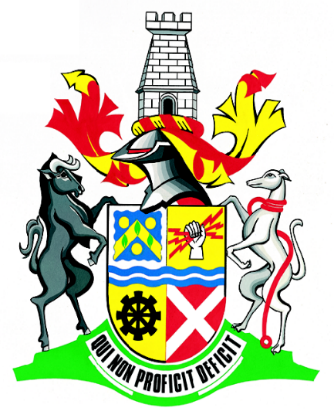 